Vzdělávací exkurze Univerzity třetího věku 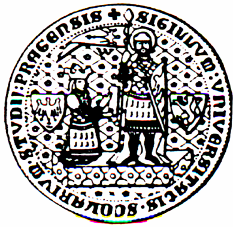 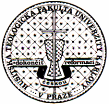 na UK HTF„Památky Církve československé a barokní Kuks“Tématem jsou kromě barokního Kuksu a dalších památek architektonicky zajímavé stavby CČSH.14.–15.  říjen 2020ThDr. et Mgr. Pavel Helan, Th.D.Kontakt pro informace: asistentka.czv@seznam.cz, tel. 723 978 795středa 14. říjnaOdjezd od benzínové pumpy MOL v Holešovicích, ul. U Elektrárny poblíž nádraží v 7.15 hSemily – Olbrachtovo rodiště se sborem Dr. K. Farského od architekta Vladimíra Krýše Škodějov – rodiště Karla Farského			Nová Paka – místo katolicko-novohusitského pnutí i spiritismu, návštěva muzeaLázně Bělohrad – lázeňské rodiště autora Zapadlých vlastencůHořice – město nejstarší sochařsko-kamenické školy v Evropě a trubičekDvůr Králové n. Labem – město českých královen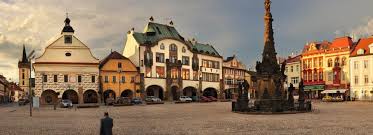 Ubytování / snídaněčtvrtek 15. října Kuks a Betlém – klenot zanechaný Šporkem a Braunem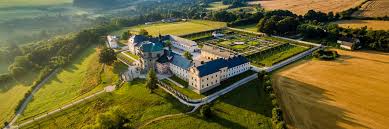 Velichovky – lázně s válečnou epizodouHradec Králové – věnné město královen s otiskem díla Josefa GočáraVe večerních hodinách návrat do PrahyTémata referátů: Semily – historie města a hlavní památkyIvan Olbracht – život a díloOsobnost Karla FarskéhoNová Paka – historie města a památkyNová Paka, spiritismus a Karel SezemskýLázně Bělohrad – historie a památkyKarel Václav Rais – život a díloHořice – historie města a památkyVelichovky – historie, památky a mise roku 1945František Antonín ŠporkKuks – Braunův Betlém Dvůr Králové nad Labem – historie a památkyOsobnost Otty RutrlehoHradec Králové – historie a hlavní památkyJosef Gočár – život a díloSbor kněze Ambrože v Hradci Králové – historie a charakter stavbyOsobnost Karla KramářeZdeněk Matěj Kuděj – život a díloKuks – areál špitálu s kostelem a lékárnouOtto Gutfreud – osobnost a díloJosef Vágner a safari ve Dvoře KrálovéPoznámka: Témata přeškrtnutých referátů budou uvolněna v případě vyčerpání témat uvedených výše.Cena 1550,-Kč (obsahuje částečný příspěvek na náklady exkurze - doprava, ubytování na dvou- a třílůžkových pokojích, vstupy do muzea v Nové Pace a špitálu v Kuksu). Účast je podmíněna vypracováním tematické relace dle zadání (i 2 osoby zpracovávající 1 referát v případě účasti vyšší než počet referátů), v opačném případě cena činí 1990,-Kč.Přihlásit se lze u Mgr. Ivy Lisové na mailové adrese či telefonním čísle: asistentka.czv@seznam.cz, tel. 723 978 795. Následně je třeba provést platbu v HOTOVOSTI na hospodářském oddělení UK HTF nejpozději do 2. 10. 2019. Provedením platby je účastník přihlášen, v případě odhlášení po 2. 10. za sebe musí zajistit náhradníka. Drobná změna programu vyhrazena.V případě zhoršení situace v souvislosti s pandemií COVID-19 či nedostatečného počtu účastníků je vyhrazeno zrušení vzdělávací exkurze – poplatek by byl vrácen v plné výši.